ĐỀ KIỂM TRA 15 PHÚT – BÀI 4: ĐO CHIỀU DÀII. DẠNG 1 – ĐỀ KIỂM TRA TRẮC NGHIỆMĐỀ 1(Chọn chữ cái trước câu trả lời đúng nhất.)Câu 1. ĐCNN là kí hiệu của cụm từ A. Độ chia lớn nhất B. Độ chia nhỏ nhất C. Giớn hạn đo D. Cả ba đáp án trên đều saiCâu 2. Đâu là dụng cụ dùng để đo nhiệt độ A. Thước dây B. Nhiệt kế C. Thước cuộn D. Đồng hồ bấm giâyCâu 3. Đâu là dụng cụ đùng để đo khối lượng A. Cân điện tử B. Đồng hồ bấm giây C. Lực kế D. Nhiệt kếCâu 4. Đâu không phải dụng cụ đo chiều dài:A. Thước cuộn B. Thước dây C. Nhiệt kế D. Thước kẻCâu 5. Kí hiệu GHĐ trên dụng cụ đo nghĩa là: A. Hiệu giá trị lớn nhất ghi trên vạch chia B. Giá trị nhỏ nhất ghi trên vạch chia C. Giá trị đo ghi trên vạch chia D. Giá tri lớn nhất ghi trên vạch chiaCâu 6. Trước khi đo chiều dài của vật ta thường ước lượng chiều dài của vật đểA. Lựa chọn thước đo phù hợpB. Đặt mắt đúng cáchC. Đọc kết quả đo chính xácD. Đặt vật đo đúng cáchCâu 7. Đơn vị đo độ dài trong hệ thống đo lường chính thức ở nước ta làA. đêximét (dm).B. mét (m).C. Centimét (cm).D. milimét (mm).Câu 8. Phát biểu nào sau đây không thuộc các bước đo chiều dài?A. Chọn thước đo thích hợp.B. Đặt thước dọc theo chiều dài vật cần đo.C. Đặt vạch số 0 ngang với một đầu của thước.D. Đeo kính để đọc số đo chiều dài vậCâu 9. Hãy cho biết giới hạn đo và độ chia nhỏ nhất của thước kẻ trong hình sau: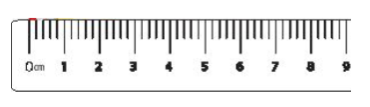 A. Giới hạn đo là 9 mm và độ chia nhỏ nhất là 1 mm. B. Giới hạn đo là 9 cm và độ chia nhỏ nhất là 1 cm. C. Giới hạn đo là 9 cm và độ chia nhỏ nhất là 2 mm.    D. Giới hạn đo là 9 mm và độ chia nhỏ nhất là 2 cmCâu 10. Thước thích hợp để đo bề dày quyển sách Khoa học tự nhiên 6 làA. thước kẻ có giới hạn đo 10 cm và độ chia nhỏ nhất 1 mm.B. thước dây có giới hạn đo 1 m và độ chia nhỏ nhất 1 cm,C thước cuộn có giới hạn đo 3 m và độ chia nhỏ nhất 5 ơn.D. thước thẳng có giới hạn đo 1,5 m và độ chia nhỏ nhất 1 cm,GỢI Ý ĐÁP ÁN(Mỗi câu đúng tương ứng với 1 điểm)ĐỀ 2(Chọn chữ cái trước câu trả lời đúng nhất.)Câu 1. Đâu là dụng cụ dùng để đo chiều dàiA. Nhiệt kế B. Thước cuộn C. Đồng hồ bấm giây D. Lực kếCâu 2. Giới hạn đo của một thước làA. Chiều dài lớn nhất ghi trên thước.B. Chiều dài nhỏ nhất ghi trên thước.C. Chiều dài giữa hai vạch liên tiếp trên thước.D. Chiều dài giữa hai vạch chia nhỏ nhất trên thước.Câu 3. Điền vào chỗ trống “…” trong câu sau đây để được phát biểu đúng:“…” của thước là chiều dài giữa hai vạch chia liên tiếp trên thước.A. Giới hạn đo                         B. Độ chia nhỏ nhất          C. Số lớn nhất                          D. Số bé nhất      Câu 4. Hãy cho biết giới hạn đo và độ chia nhỏ nhất của thước kẻ trong hình sau: 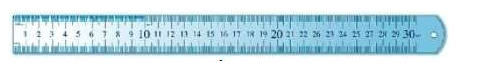 A. Giới hạn đo là 30 cm và độ chia nhỏ nhất là 1 mm,B. Giới hạn đo là 30 cm và độ chia nhỏ nhất là 1 cm.C Giới hạn đo là 30 mm và độ chia nhỏ nhất là 1 mm.D. Giới hạn đo là 3 cm và độ chia nhỏ nhất là 1 mmCâu 5. Chọn phát biểu đúng?A. Giới hạn đo của một thước là chiều dài lớn nhất ghi trên thước.B. Độ chia nhỏ nhất của thước là chiều dài giữa hai vạch chia liên tiếp trên thước.C. Đơn vị đo chiều dài: mét, đềximét, xentimét.D. Cả 3 phương án trên Câu 6. Điền vào chỗ trống “…” trong câu sau đây để được phát biểu đúng:“…” của thước là chiều dài lớn nhất ghi trên thước.A. Giới hạn đo                       B. Độ chia nhỏ nhấtC. Số lớn nhất                          D. Số bé nhất   Câu 7. Cách đổi đơn vị nào sau đây là đúng?A. 1 m = 0,1 cm                        B. 1 km = 100 mC. 1 mm = 0, 01 dm                 D. 1 dm = 10 m  Câu 8: Chiều dài của một chiếc bàn cho 2 học sinh ngồi là bao nhiêu?A. 10m
B. 20 cm
C. 2km
D. 1,2mCâu 9. Chọn phát biểu không đúng khi thực hành đo độ dài?A. Chọn thước có GHĐ và có ĐCNN thích hợp.B. Chọn thước có GHĐ và có ĐCNN lớn nhất       C. Ước lượng độ dài cần đo.D. Đặt thước dọc theo độ dài cần đo sao cho một đầu của vật ngang bằng với vạch số 0 của thước.Câu 10: Một bạn dùng thước đo độ dài có ĐCNN là 1dm để đo chiều dài lớp học. Trong các cách ghi kết quả dưới đây, cách ghi nào là đúng?A. 5m.B. 50dm.C. 500 cm.D. 50,0dm.GỢI Ý ĐÁP ÁN(Mỗi câu đúng tương ứng với 1 điểm)II. DẠNG 2 – ĐỀ KIỂM TRA TỰ LUẬNĐỀ 1Câu 1 ( 6 điểm). Sử dụng thước đo nào là thích hợp trong các trường hợp sau?a) Một gang tay.b) Chu vi ngoài của quả cam.c) Chiều cao của học sinh.d) Đường kính trong của miệng cốc.e) Đường kính ngoài của chai nhựaCâu 2 ( 4 điểm). Mô tả cách đo thể tích của một vật rắn không thấm nước bằng một bình chia độ.GỢI Ý ĐÁP ÁN:ĐỀ 2Câu 1 ( 6 điểm). Để đo các độ dài sau đây cần sử dụng đơn vị nào?a) Chiều cao của học sinh.b) Độ sâu của một hồ bơi.c) Chu vi của quả bóng bàn.d) Độ dày của cuốn sách.e) Khoảng cách giữa Hà Nội và Hạ Long.Câu 2 ( 4 điểm). Xác định GHĐ và ĐCNN của thước trong hình sau: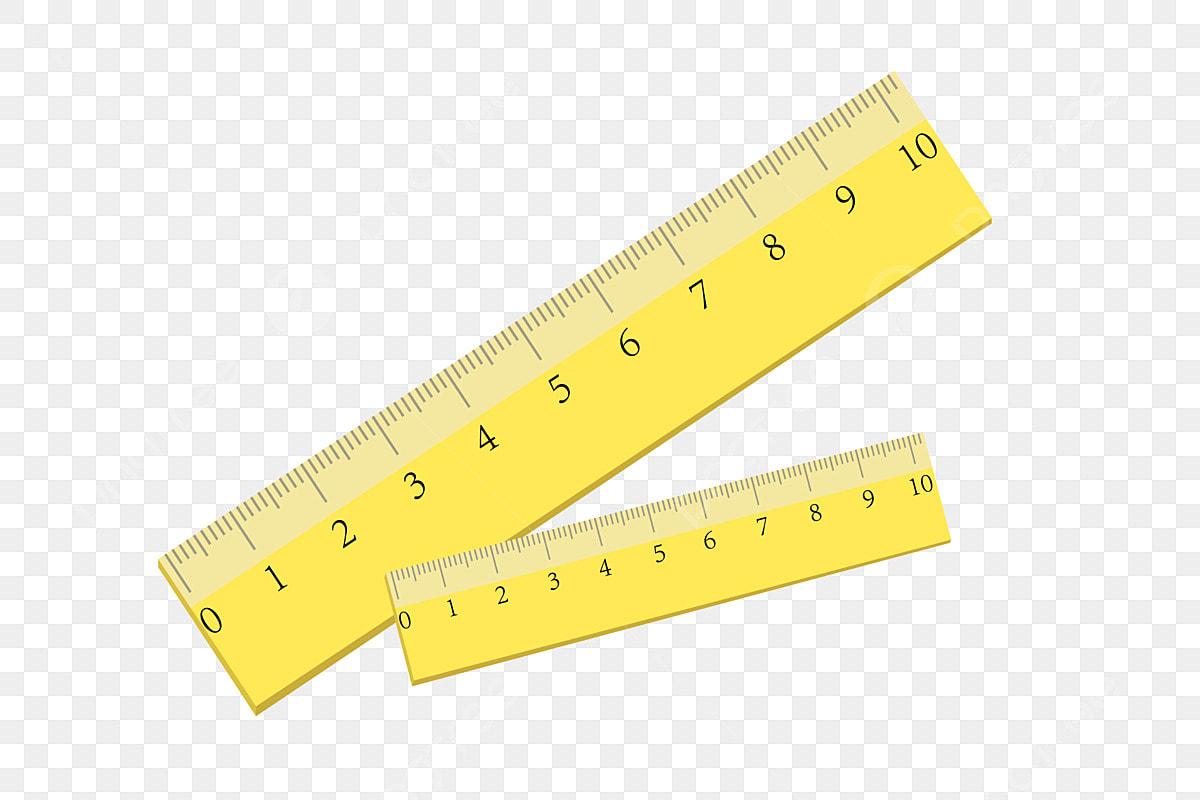 GỢI Ý ĐÁP ÁN:III. DẠNG 3 – ĐỀ TRẮC NGHIỆM VÀ TỰ LUẬNĐỀ 1I. Phần trắc nghiệm (4 điểm)(Chọn chữ cái trước câu trả lời đúng nhất.)Câu 1: Để đo đường kính của một chiếc đai ốc, ta dùngA. thước kẻB. Thước cuộnC. thước kẹpD. Thước dâyCâu 2: Để đo trực tiếp chiều cao và chu vi của cái cột nhà hình trụ, người ta cần:A. Thước thẳngB. Thước dâyC. Cần ít nhất 2 thước dâyD. Cần ít nhất 1 thước thẳng, 1 thước dâyCâu 3. Một thước có 61 vạch chia thành 60 khoảng đều nhau, vạch đầu tiên ghi số 0, vạch cuối cùng ghi số 30 kèm theo đơn vị cm. Thông tin đúng của thước là:A. GHĐ và ĐCNN là 60 cm và 2 cmB. GHĐ và ĐCNN là 30 cm và 2 cmC. GHĐ và ĐCNN là 60 cm và 0,5 cmD. GHĐ và ĐCNN là 30 cm và 0,5 cm   Câu 4. Ta có kết quả đo chiều dài một bàn học với ba lần đo như sau:Lần 1: 100 cmLần 2: 102 cmLần 3: 101 cmHỏi chiều dài trung bình của bàn học là bao nhiêu?A. 100 cm             B. 101 cm            C. 102 cm             D. 99 cm II. Phần tự luận (6 điểm)Câu 1: Tại sao cần ước lượng chiều dài trước khi đo?Câu 2: Nêu khái niệm giới hạn đo (GHĐ) và độ chia nhỏ nhất (ĐCNN).GỢI Ý ĐÁP ÁN:Trắc nghiệm: (Mỗi câu đúng tương ứng với 1 điểm)Tự luận: ĐỀ 2I. Phần trắc nghiệm (4 điểm)(Chọn chữ cái trước câu trả lời đúng nhất.)Câu 1: Chiều dài của chiếc hộp bút là bao nhiêu?A. 20 mB. 25 cmC. 30 dmD. 35 mmCâu 2: Nêu khái niệm giới hạn đo (GHĐ) A. GHĐ là độ dài giữa hai vạch chia liên tiếp trên thước.B. GHĐ là độ dài nhỏ nhất ghi trên thước.C. GHĐ là độ dài lớn nhất ghi trên thước.D. GHĐ không phải là độ dài giữa hai vạch chia liên tiếp trên thước.Câu 3: Ngoài việc chọn dụng cụ đo phù hợp, chúng ta cần lưu ý điều gì?A. Chọn dụng cụ đo có ĐCNN lớn.B. Chọn dụng cụ đo có GHĐ lớn.C. Chọn dụng cụ đo có ĐCNN bằng 0,5 cm.D.  Nên chọn dụng cụ đo có ĐCNN bằng đơn vị đo cần.Câu 4: Nếu chiều dài của một đoạn dây là 3,5 m, viết chiều dài này bằng đơn vị milimét.A. 35 mm.B. 350 mm.C. 3,500 mm.D. 35,000 mm.II. Phần tự luận (6 điểm)Câu 1. Đơn vị đo dộ dài nước ta là đơn vị nào? Nêu một số đơn vị đo độ dài thường gặp.Câu 2. Trước khi đo,chúng ta cần chú ý điều gì?GỢI Ý ĐÁP ÁN:Trắc nghiệm: (Mỗi câu đúng tương ứng với 1 điểm)Tự luận: Câu hỏiCâu 1Câu 2Câu 3Câu 4Câu 5Đáp ánABACDCâu hỏiCâu 6Câu 7Câu 8Câu 9Câu 10Đáp ánABDCACâu hỏiCâu 1Câu 2Câu 3Câu 4Câu 5Đáp ánBABADCâu hỏiCâu 6Câu 7Câu 8Câu 9Câu 10Đáp ánACDBBCâuNội dungBiểu điểmCâu 1(6 điểm)a) Dùng thước thẳngb) Dùng thước dây vì dễ uốn theo đồ vậtc) Dùng thước cuộn vì thước cuộn cứng dễ căng và thẳng hơn khi đo.d) Dùng thước kẹp vì sử dụng thước kẹp điều chỉnh được vừa khít với đường kính trong của miệng cốc và có kèm thước đo, ta đọc sẽ được chính xác số đo.e) Dùng thước kẹp vì sử dụng thước kẹp điều chỉnh được vừa khít với đường kính ngoài của chai nhựa và có kèm thước đo, ta đọc sẽ được chính xác số đo.1.2 điểm1.2 điểm1.2 điểm1.2 điểm1.2 điểm Câu 2( 4 điểm)Bước 1: Ghi lại thể tích nước trong bình chia độ trước khi thả vật rắn vào bình, kí hiệu VbdBước 2: Thả vật rắn vào bình chia độ, ghi lại thể tích nước, kí hiệu VsBước 3: Lấy Vbd - Vs ta được thể tích vật rắn1.3 điểm1.3 điểm1.3 điểmCâuNội dungBiểu điểmCâu 1(6 điểm)a) Chiều cao của học sinh: mét (m) hoặc cmb) Độ sâu của một hồ bơi: mét (m).c) Chu vi của quả bóng bàn: xen-ti-met (cm)d) Độ dày của cuốn sách: xen-ti-met (cm) hoặc mme) Khoảng cách giữa Hà Nội và Hạ Long: ki-lo-met (km).1.2 điểm1.2 điểm1.2 điểm1.2 điểm1.2 điểmCâu 2( 4 điểm)Ta có:GHĐ của thước là độ dài lớn nhất ghi trên thước.ĐCNN của thước là độ dài giữa hai vạch chia liên tiếp trên thước.Do đó: GHĐ: 10 cmĐCNN: 0,1 cm2 điểm2 điểmCâu hỏiCâu 1Câu 2Câu 3Câu 4Đáp ánCDDBCâuNội dungBiểu điểmCâu 1(3 điểm)Ta cần ước lượng chiều dài trước khi đo vì để chọn thước có GHĐ và ĐCNN thích hợp với độ dài cần đo.3 điểmCâu 2(3 điểm)GHĐ của thước là độ dài lớn nhất ghi trên thước.ĐCNN của thước là độ dài giữa hai vạch chia liên tiếp trên thước.		1.5 điểm		1.5 điểmCâu hỏiCâu 1Câu 2Câu 3Câu 4Đáp ánBCDCCâuNội dungBiểu điểmCâu 1(3 điểm)Trong Hệ đơn vị đo lường hợp pháp của nước ta, đơn vị độ dài là mét, kí hiệu là m.Một số đơn vị đo độ dài khác thường gặp:1 milimét (mm) = 0,001 m (1 m = 1 000 mm)1 xentimét (cm) = 0,01 m (1 m = 100 cm)1 đềximét (dm) = 0,1 m (1 m = 10 dm)1 kilômét (km) = 1 000 m (1 m = 0,001 km) 1 điểm2 điểmCâu 2(3 điểm)Trước khi đo, ta cần lưu ý đến giới hạn đo (GHĐ) và độ chia nhỏ nhất (ĐCNN) của thước, để chọn thước đo phù hợp với kích thước và hình dạng của vật cần đo.3 điểm